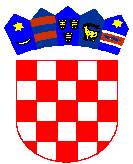 REPUBLIKA HRVATSKA VUKOVARSKO-SRIJEMSKA ŽUPANIJA GRAD ILOK   GRADSKO VIJEĆEKLASA: 023-01/17-01/03URBROJ: 2196/02-02-18-14Ilok, 12. listopada 2018. godineTemeljem članka 54. i 55. Poslovnika Gradskog vijeća Grada Iloka ("Službeni vjesnik" Vukovarsko-srijemske županije br. 10/09, 9/12, 4/16, 4/18) predsjednica Gradskog vijeća Grada Iloka saziva:14. sjednicuGradskog vijeća Grada Ilokaza dan16. listopada (utorak) 2018. god. u 19,00 satiSjednica će se održati u Iloku, u Gradskoj vijećnici, Trg Nikole Iločkog 13.Usvajanje izvadaka iz zapisnika sa 13. sjednice Gradskog vijeća Grada IlokaAktualni sat - pitanja za gradonačelnicuDNEVNI RED:1. Prijedlog povjerenstva za donošenje Odluke o dodjeli javnih priznanja Grada Iloka povodom Dana Grada Izvjestitelj: predsjednik Povjerenstva2. Prijedlog za donošenje Odluke o usvajanju Programa rada Savjeta mladih za 2019. godinu i informacija o dosadašnjem raduIzvjestitelj: predsjednica Savjeta mladih, Dubravka Tomšik3. Prijedlog za donošenje Pravilnika o ocjenjivanju službenika i namještenika gradske uprave Grada IlokaIzvjestitelj: Tatjana Faletar4. Prijedlozi i obavijesti    							     Predsjednica Gradskog vijeća:						     		Dubravka Tomšik, oec.Dostaviti:vijećnici gradonačelnicazamjenik gradonačelnicevijeća nacionalnih manjinavijeća mjesnih odboraSavjet mladihRadio IlokPismohrana